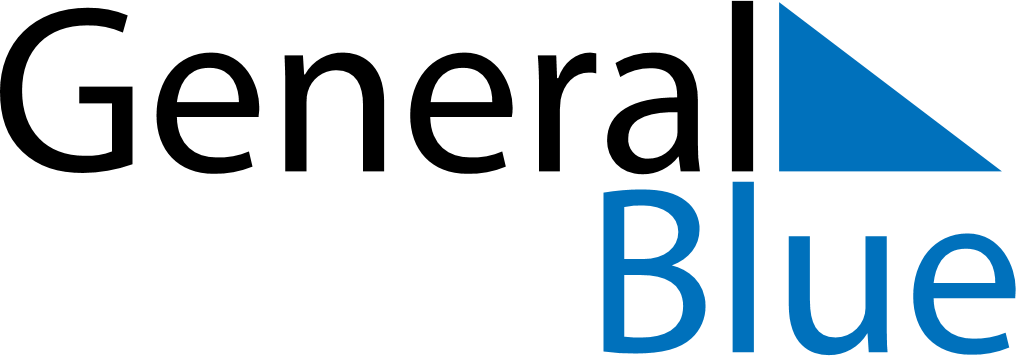 June 2018June 2018June 2018June 2018MalawiMalawiMalawiSundayMondayTuesdayWednesdayThursdayFridayFridaySaturday112345678891011121314151516Eid al FitriEid al Fitri17181920212222232425262728292930